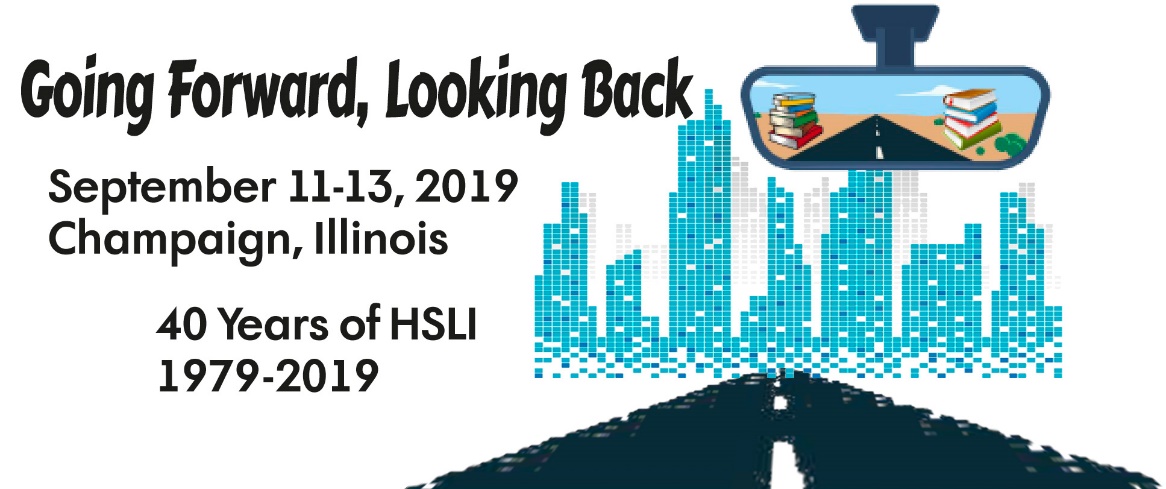 Syed Maghrabi Conference Scholarship winners will receive a free conference registration plus one night free hotel room.  Applicants must be current members of HSLI (2019 dues paid).Applicants must write a short essay entitled, “I would like a Syed Maghrabi Conference Scholarship because...”Each scholarship recipient must write an article for the HSLI Newsletter discussing the plan to implement knowledge gained at the conference in his or her institution.If awarded a scholarship, hotel arrangements are the sole responsibility of the recipient. Reimbursement expenses will be processed upon submission of receipts and after submission of the Newsletter article to the HSLI Newsletter editors.Applications must be received by July 26th for full consideration.  Winners will be notified by August 1st.Send completed application to:Miranda ShakeLakeview College of Nursing 903 N. Logan AveDanville, IL 61832Phone: 217-709-0927Fax: 217-709-0955Email: mshake@lakeviewcol.edu 2019 Syed Maghrabi Scholarship Application FormName:_____________________________________________Address:__________________________________________________________________________________________________________________________________________________Email Address:________________________________________Telephone/Fax:________________________________________Check box if you are a student in an accredited graduate program  I would like a Syed Maghrabi Conference Scholarship because…